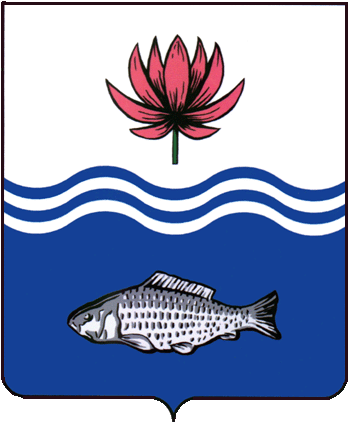 АДМИНИСТРАЦИЯ МУНИЦИПАЛЬНОГО ОБРАЗОВАНИЯ "ВОЛОДАРСКИЙ МУНИЦИПАЛЬНЫЙ РАЙОН АСТРАХАНСКОЙ ОБЛАСТИ"ПОСТАНОВЛЕНИЕОб обеспечении исполнения наказаний в виде обязательных и исправительных работ на 2024 годВ соответствии со статьями 49,50 Уголовного Кодекса Российской Федерации, статьями 25, 39 Уголовно - исполнительного Кодекса Российской Федерации, статьей 32.13 Кодекса Российской Федерации об административных правонарушениях и обращениями глав муниципальных образований сельских поселений:1.Утвердить прилагаемые Перечни предприятий и организаций Володарского района, оказывающих содействие занятости граждан, совершившим административное правонарушение, осужденных по приговору суда к отбыванию обязательных работ без лишения свободы, по месту жительства на срок от 20 до 200 часов, срок от 60 до 480 часов и к отбыванию наказания в виде исправительных работ на срок от двух месяцев до двух лет на 2024 год (Приложение  № 1,2,3).2.Руководителям организаций, учреждений района, указанных в Перечнях, обеспечить:-безопасные условия и охрану труда лиц, направленных филиалом по Володарскому району Астраханской области Федерального казенного учреждения «Уголовно-исполнительная инспекция управления Федеральной службы исполнения наказаний» России по Астраханской области;-контроль за выполнением лицами, привлеченных к административной ответственности, осужденными определенных для них работ;-уведомление филиала по Володарскому району Астраханской области Федерального казенного учреждения «Уголовно-исполнительная инспекция управления Федеральной службы исполнения наказаний» России по Астраханской области о количестве часов, проработанных осужденными или об уклонении осужденными от отбывания наказания;-уведомление Володарского районного отдела судебных приставов управления Федеральной службы судебных приставов России по Астраханской области о количестве отработанных часов иди об уклонении лица, которому назначено административное наказание в виде обязательных работ.3.Рекомендовать руководителям предприятий, организаций района, независимо от форм собственности при наличии вакантных мест, не указанных в Перечнях, разрешить осужденным отбывать наказания на данных предприятиях.4.Областному государственному казенному учреждению «Центр занятости населения Володарского района» выдавать направления для трудоустройства обращающимся гражданам, осужденным по приговору суда к отбыванию наказания в виде исправительных работ на срок от двух месяцев до двух лет, на свободные вакантные рабочие места по мере поступления приговоров в филиал по Володарскому району Астраханской области Федерального казенного учреждения «Уголовно-исполнительная инспекция-управление Федеральной службы исполнения наказаний» России по Астраханской области.5.Признать утратившим силу распоряжение администрации муниципального образования «Володарский район» от 06.03.2023 г. № 136-р «Об обеспечении исполнения наказаний в виде обязательных и исправительных работ».6.Настоящее распоряжение вступает в силу с момента его подписания.7.Сектору информационных технологий организационного отдела администрации муниципального образования «Володарский муниципальный район Астраханской области» разместить настоящее распоряжение на сайте администрации муниципального образования «Володарский муниципальный район Астраханской области».8.Главному редактору МАУ «Редакция газеты «Заря Каспия»  опубликовать настоящее распоряжение в районной газете «Заря Каспия».9.Контроль за исполнением настоящего распоряжения возложить на и.о. заместителя главы администрации муниципального образования «Володарский муниципальный район Астраханской области» по социальной политике Х.Б. Курмангалиева.Глава муниципального образования«Володарский район»					                  Х.Г. ИсмухановПриложение №1к постановлению администрациимуниципального образования«Володарский район»от 25.01.2024 г. № 36ПЕРЕЧЕНЬпредприятий и организаций Володарского района, оказывающих содействие занятости граждан, совершившим административное правонарушение, осужденных по приговору суда к отбыванию обязательных работ без лишения свободы, по месту жительства на срок от 20 до 200 часов на 2024 год	Верно:Приложение №2к постановлению администрациимуниципального образования«Володарский район»от 25.01.2024 г. № 36ПЕРЕЧЕНЬпредприятий и организаций Володарского района, оказывающих содействие занятости граждан, совершившим административное правонарушение, осужденных по приговору суда к отбыванию обязательных работ без лишения свободы, по месту жительства на срок от 60 до 480 часов на 2024 год	Верно:	Приложение №3к постановлению администрациимуниципального образования«Володарский район»от 25.01.2024 г. № 36	ПЕРЕЧЕНЬпредприятий и организаций Володарского района, оказывающих содействие занятости граждан, осужденных по приговору суда к отбыванию наказания в виде исправительных работ на срок от двух месяцев до двух лет на 2024 год	Верно:            от 25.01.2024 г.N  36Наименование предприятия, организации расположенных на территории муниципальных образованийВид работКоличество рабочих местМО «Алтынжарский сельсовет»МО «Алтынжарский сельсовет»АМО «Алтынжарский сельсовет»озеленение, уборка территорий, парков, скверовне ограниченоМО «Актюбинский сельсовет»МО «Актюбинский сельсовет»АМО «Актюбинский сельсовет»озеленение, уборка территорий, парков, скверовне ограниченоМО «Большемогойский сельсовет»МО «Большемогойский сельсовет»АМО «Большемогойский сельсовет» -озеленение, уборка территорий, парков, скверов1ИП. Кулжанова Г.Жрабочий1МО «Поселок Винный»МО «Поселок Винный»АМО «Поселок Винный»озеленение, уборка территорий, парков, скверовне ограниченоМО «Крутовский сельсовет»МО «Крутовский сельсовет»АМО «Крутовский сельсовет»озеленение, уборка территорий, парков, скверовне ограниченоМО «Козловский сельсовет»МО «Козловский сельсовет»АМО «Козловский сельсовет»озеленение, уборка территорий, парков, скверов3ООО «УК «ВСТК»разнорабочийПо согласованию с работодателем По согласованиюИП ГКФХ Джантуреев А.Х.разнорабочийс работодателемМО «Калининский сельсовет»МО «Калининский сельсовет»АМО «Калининский сельсовет»озеленение, уборка территорий, парков, скверовне ограниченоМО «Маковский сельсовет»МО «Маковский сельсовет»АМО «Маковский сельсовет»---озеленение, уборка территорий, парков, скверовозеленение, уборка территорий, парков, скверовне ограниченоне ограниченоМО «Мултановский сельсовет»МО «Мултановский сельсовет»МО «Мултановский сельсовет»МО «Мултановский сельсовет»МО «Мултановский сельсовет»МО «Мултановский сельсовет»МО «Мултановский сельсовет»МО «Мултановский сельсовет»АМО «Мултановский сельсовет»АМО «Мултановский сельсовет»АМО «Мултановский сельсовет»АМО «Мултановский сельсовет»озеленение, уборка территорий, парков, скверовозеленение, уборка территорий, парков, скверовне ограниченоне ограниченоМО «Марфинский сельсовет»МО «Марфинский сельсовет»МО «Марфинский сельсовет»МО «Марфинский сельсовет»МО «Марфинский сельсовет»МО «Марфинский сельсовет»МО «Марфинский сельсовет»МО «Марфинский сельсовет»АМО «Марфинский сельсовет»АМО «Марфинский сельсовет»АМО «Марфинский сельсовет»АМО «Марфинский сельсовет»озеленение, уборка территорий, парков, скверовозеленение, уборка территорий, парков, скверовне ограниченоне ограниченоМО «Новинский сельсовет»МО «Новинский сельсовет»МО «Новинский сельсовет»МО «Новинский сельсовет»МО «Новинский сельсовет»МО «Новинский сельсовет»МО «Новинский сельсовет»МО «Новинский сельсовет»АМО «Новинский сельсовет»---озеленение, уборка территорий, парков, скверовозеленение, уборка территорий, парков, скверовне ограниченоне ограниченоМО «Новокрасинский сельсовет»МО «Новокрасинский сельсовет»МО «Новокрасинский сельсовет»МО «Новокрасинский сельсовет»МО «Новокрасинский сельсовет»МО «Новокрасинский сельсовет»МО «Новокрасинский сельсовет»МО «Новокрасинский сельсовет»АМО «Новокрасинский сельсовет»АМО «Новокрасинский сельсовет»АМО «Новокрасинский сельсовет»АМО «Новокрасинский сельсовет»озеленение, уборка территорий, парков, скверовозеленение, уборка территорий, парков, скверов11МО «Поселок Володарский»МО «Поселок Володарский»МО «Поселок Володарский»МО «Поселок Володарский»АМО «Поселок Володарский»МКУ «Управление ЖКХ»УМП «Володарский»ООО «УК ТЕРЕХОВА»ООО «ВИТа +»ООО «ЭкоЦентр»ГБУЗ «Володарская центральная районная больница»ГБУ АО «Володарская райветстанция»АМО «Поселок Володарский»МКУ «Управление ЖКХ»УМП «Володарский»ООО «УК ТЕРЕХОВА»ООО «ВИТа +»ООО «ЭкоЦентр»ГБУЗ «Володарская центральная районная больница»ГБУ АО «Володарская райветстанция»АМО «Поселок Володарский»МКУ «Управление ЖКХ»УМП «Володарский»ООО «УК ТЕРЕХОВА»ООО «ВИТа +»ООО «ЭкоЦентр»ГБУЗ «Володарская центральная районная больница»ГБУ АО «Володарская райветстанция»АМО «Поселок Володарский»МКУ «Управление ЖКХ»УМП «Володарский»ООО «УК ТЕРЕХОВА»ООО «ВИТа +»ООО «ЭкоЦентр»ГБУЗ «Володарская центральная районная больница»ГБУ АО «Володарская райветстанция»озеленение, уборка территорий, парков, скверов Разнорабочий Разнорабочий Рыбообработчик РыбообработчикРазнорабочийРазнорабочий Разнорабочийозеленение, уборка территорий, парков, скверов Разнорабочий Разнорабочий Рыбообработчик РыбообработчикРазнорабочийРазнорабочий Разнорабочий5555571По согласованию с работодателем5555571По согласованию с работодателемМО «Село Зеленга»МО «Село Зеленга»МО «Село Зеленга»МО «Село Зеленга»МО «Село Зеленга»МО «Село Зеленга»МО «Село Зеленга»МО «Село Зеленга»АМО «Село Зеленга»---озеленение, уборка территорий, парков, скверовозеленение, уборка территорий, парков, скверовне ограниченоне ограниченоМО «Сизобугорский сельсовет»МО «Сизобугорский сельсовет»МО «Сизобугорский сельсовет»МО «Сизобугорский сельсовет»МО «Сизобугорский сельсовет»МО «Сизобугорский сельсовет»МО «Сизобугорский сельсовет»МО «Сизобугорский сельсовет»АМО «Сизобугорский сельсовет»АМО «Сизобугорский сельсовет»АМО «Сизобугорский сельсовет»АМО «Сизобугорский сельсовет»озеленение, уборка территорий, парков, скверовозеленение, уборка территорий, парков, скверовне ограниченоне ограниченоМО «Султановский сельсовет»МО «Султановский сельсовет»МО «Султановский сельсовет»МО «Султановский сельсовет»МО «Султановский сельсовет»МО «Султановский сельсовет»МО «Султановский сельсовет»МО «Султановский сельсовет»АМО «Султановский сельсовет»АМО «Султановский сельсовет»АМО «Султановский сельсовет»АМО «Султановский сельсовет»озеленение, уборка территорий, парков, скверовозеленение, уборка территорий, парков, скверов22МО «Тишковский сельсовет»МО «Тишковский сельсовет»МО «Тишковский сельсовет»МО «Тишковский сельсовет»МО «Тишковский сельсовет»МО «Тишковский сельсовет»МО «Тишковский сельсовет»МО «Тишковский сельсовет»АМО «Тишковский сельсовет»КФХ Соколов А.А.АМО «Тишковский сельсовет»КФХ Соколов А.А.АМО «Тишковский сельсовет»КФХ Соколов А.А.АМО «Тишковский сельсовет»КФХ Соколов А.А.озеленение, уборка территорий, парков, скверов Разнорабочийозеленение, уборка территорий, парков, скверов Разнорабочий2222МО «Тулугановский сельсовет»МО «Тулугановский сельсовет»МО «Тулугановский сельсовет»МО «Тулугановский сельсовет»МО «Тулугановский сельсовет»МО «Тулугановский сельсовет»МО «Тулугановский сельсовет»МО «Тулугановский сельсовет»АМО «Тулугановский сельсовет»АМО «Тулугановский сельсовет»АМО «Тулугановский сельсовет»озеленение, уборка территорий, парков, скверовозеленение, уборка территорий, парков, скверовне ограниченоне ограниченоМО «Тумакский сельсовет»МО «Тумакский сельсовет»МО «Тумакский сельсовет»МО «Тумакский сельсовет»МО «Тумакский сельсовет»МО «Тумакский сельсовет»МО «Тумакский сельсовет»АМО «Тумакский сельсовет»АМО «Тумакский сельсовет»-озеленение, уборка территорий, парков, скверовозеленение, уборка территорий, парков, скверовне ограниченоне ограниченоМО «Хуторской сельсовет»МО «Хуторской сельсовет»МО «Хуторской сельсовет»МО «Хуторской сельсовет»МО «Хуторской сельсовет»МО «Хуторской сельсовет»МО «Хуторской сельсовет»АМО «Хуторской сельсовет»АМО «Хуторской сельсовет»-озеленение, уборка территорий, парков, скверовозеленение, уборка территорий, парков, скверовне ограниченоне ограниченоМО «Цветновский сельсовет»МО «Цветновский сельсовет»МО «Цветновский сельсовет»МО «Цветновский сельсовет»МО «Цветновский сельсовет»МО «Цветновский сельсовет»МО «Цветновский сельсовет»АМО «Цветновский сельсовет»АМО «Цветновский сельсовет»озеленение, уборка территорий, парков, скверовозеленение, уборка территорий, парков, скверов22Наименование предприятия, организации расположенных на территории муниципальных образованийВид работКоличество рабочих местМО «Алтынжарский сельсовет» МО «Алтынжарский сельсовет» МО «Алтынжарский сельсовет» АМО «Алтынжарский сельсовет»         -озеленение, уборка территорий, парков, скверовне ограничено,по согласованию с работодателемМО «Актюбинский сельсовет»МО «Актюбинский сельсовет»МО «Актюбинский сельсовет»АМО «Актюбинский сельсовет»            -озеленение, уборка территорий, парков, скверовне ограничено,по согласованию с работодателемМО «Большемогойский сельсовет»МО «Большемогойский сельсовет»МО «Большемогойский сельсовет»АМО «Большемогойский сельсовет»    -озеленение, уборка территорий, парков, скверов1МО «Поселок Винный»МО «Поселок Винный»МО «Поселок Винный»АМО «Поселок Винный»                -озеленение, уборка территорий, парков, скверовне ограничено,по согласованию с работодателемМО «Крутовский сельсовет»МО «Крутовский сельсовет»МО «Крутовский сельсовет»АМО «Крутовский сельсовет»              -озеленение, уборка территорий, парков, скверовне ограничено,по согласованию с работодателемМО «Козловский сельсовет»МО «Козловский сельсовет»МО «Козловский сельсовет»АМО «Козловский сельсовет»               -озеленение, уборка территорий, парков, скверов3МО «Калининский сельсовет»МО «Калининский сельсовет»МО «Калининский сельсовет»АМО «Калининский сельсовет»                 - озеленение, уборка территорий, парков, скверов не ограничено,по согласованию с работодателем МО «Маковский сельсовет»МО «Маковский сельсовет»МО «Маковский сельсовет»АМО «Маковский сельсовет»               -озеленение, уборка территорий, парков, скверовне ограничено,по согласованию с работодателемМО «Мултановский сельсовет»МО «Мултановский сельсовет»МО «Мултановский сельсовет»АМО «Мултановский сельсовет»        -озеленение, уборка территорий, парков, скверов не ограничено,по согласованию с работодателем МО «Марфинский сельсовет»МО «Марфинский сельсовет»МО «Марфинский сельсовет»АМО «Марфинский сельсовет»           -озеленение, уборка территорий, парков, скверов не ограничено,по согласованию с работодателемМО «Новинский сельсовет»МО «Новинский сельсовет»МО «Новинский сельсовет»АМО «Новинский сельсовет»                -озеленение, уборка территорий, парков, скверовне ограничено,по согласованию с работодателемМО «Новокрасинский сельсовет»МО «Новокрасинский сельсовет»МО «Новокрасинский сельсовет»АМО «Новокрасинский сельсовет»     -озеленение, уборка территорий, парков, скверов1МО «Поселок Володарский»МО «Поселок Володарский»МО «Поселок Володарский»АМО «Поселок Володарский»                           -МКУ «Управление ЖКХ»                                   -УМП «Володарский»                                           -ООО «УК ТЕРЕХОВА»                                       -ООО «ВИТа +»                                                     -ГБУ АО «Володарская райветстанция»          -озеленение, уборка территорий, парков, скверов разнорабочийразнорабочийразнорабочийразнорабочийпо согласованию с работодателем (наличие ветеринарного образования) 551 55по согласованию с работодателем(наличие ветеринарного образования)  МО «Село Зеленга»МО «Село Зеленга»МО «Село Зеленга»АМО «Село Зеленга»                                -озеленение, уборка территорий, парков, скверовне ограничено,по согласованию с работодателемМО «Сизобугорский сельсовет»МО «Сизобугорский сельсовет»МО «Сизобугорский сельсовет»АМО «Сизобугорский сельсовет»                     -озеленение, уборка территорий, парков, скверов не ограничено,по согласованию с работодателемМО «Султановский сельсовет»МО «Султановский сельсовет»МО «Султановский сельсовет»АМО «Султановский сельсовет»           -озеленение, уборка территорий, парков, скверов 2МО «Тишковский сельсовет»МО «Тишковский сельсовет»МО «Тишковский сельсовет»АМО «Тишковский сельсовет»                   -озеленение, уборка территорий, парков, скверов 2МО «Тулугановский сельсовет»МО «Тулугановский сельсовет»МО «Тулугановский сельсовет»АМО «Тулугановский сельсовет»          -озеленение, уборка территорий, парков, скверов не ограничено,по согласованию с работодателем МО «Тумакский сельсовет»МО «Тумакский сельсовет»МО «Тумакский сельсовет»АМО «Тумакский сельсовет»                 -озеленение, уборка территорий, парков, скверов не ограничено,по согласованию с работодателемМО «Хуторской сельсовет»МО «Хуторской сельсовет»МО «Хуторской сельсовет»АМО «Хуторской сельсовет»                 -озеленение, уборка территорий, парков, скверовне ограничено,по согласованию с работодателемМО «Цветновский сельсовет»МО «Цветновский сельсовет»МО «Цветновский сельсовет»АМО «Цветновский сельсовет»                   -озеленение, уборка территорий, парков, скверов 2ИП Джантуреевпо согласованию с работодателемпо согласованию с работодателемНаименование предприятия, организации расположенных на территории муниципальных образованийВид работКоличество рабочих местМО «Алтынжарский сельсовет» МО «Алтынжарский сельсовет» МО «Алтынжарский сельсовет» АМО «Алтынжарский сельсовет»                   -подсобный рабочий2МО «Актюбинский сельсовет»МО «Актюбинский сельсовет»МО «Актюбинский сельсовет»АМО «Актюбинский сельсовет»                     -подсобный рабочий2МО «Большемогойский сельсовет»МО «Большемогойский сельсовет»МО «Большемогойский сельсовет»АМО «Большемогойский сельсовет»              -подсобный рабочий1МО «Поселок Винный»МО «Поселок Винный»МО «Поселок Винный»АМО «Поселок Винный»                           -подсобный рабочий1МО «Крутовский сельсовет»МО «Крутовский сельсовет»МО «Крутовский сельсовет»АМО «Крутовский сельсовет»                          -подсобный рабочий2МО «Козловский сельсовет»МО «Козловский сельсовет»МО «Козловский сельсовет»АМО «Козловский сельсовет»                           -подсобный рабочий2МО «Калининский сельсовет»МО «Калининский сельсовет»МО «Калининский сельсовет»АМО «Калининский сельсовет»                        - подсобный рабочий2МО «Маковский сельсовет»МО «Маковский сельсовет»МО «Маковский сельсовет»АМО «Маковский сельсовет»                            -подсобный рабочий1МО «Мултановский сельсовет»МО «Мултановский сельсовет»МО «Мултановский сельсовет»АМО «Мултановский сельсовет»                         -подсобный рабочий2МО «Марфинский сельсовет»МО «Марфинский сельсовет»МО «Марфинский сельсовет»АМО «Марфинский сельсовет»                           -подсобный рабочий2МО «Новинский сельсовет»МО «Новинский сельсовет»МО «Новинский сельсовет»АМО «Новинский сельсовет»                              -подсобный рабочий2МО «Новокрасинский сельсовет»МО «Новокрасинский сельсовет»МО «Новокрасинский сельсовет»АМО «Новокрасинский сельсовет»                  -подсобный рабочий1МО «Поселок Володарский»МО «Поселок Володарский»МО «Поселок Володарский»АМО «Поселок Володарский»                            -МКУ «Управление ЖКХ»                                   -УМП «Володарский»                                           -ООО «ВИТа+»                                                        -ООО «УК ТЕРЕХОВА»                                          - ГБУ АО «Володарская райветстанция»           -разнорабочийразнорабочийразнорабочийразнорабочийразнорабочий по согласованию с работодателем (наличие ветеринарного образования) 32155по согласованию с работодателем МО «Село Зеленга»МО «Село Зеленга»МО «Село Зеленга»АМО «Село Зеленга»                                           -подсобный рабочий1МО «Сизобугорский сельсовет»МО «Сизобугорский сельсовет»МО «Сизобугорский сельсовет»АМО «Сизобугорский сельсовет»                      -подсобный рабочий1МО «Султановский сельсовет»МО «Султановский сельсовет»МО «Султановский сельсовет»КФХ «Кара-Чан»                                                 - рабочий1МО «Тишковский сельсовет»МО «Тишковский сельсовет»МО «Тишковский сельсовет»АМО «Тишковский сельсовет»                         - рабочий2МО «Тулугановский сельсовет»МО «Тулугановский сельсовет»МО «Тулугановский сельсовет»АМО «Тулугановский сельсовет»                            -подсобный рабочий1МО «Тумакский сельсовет»МО «Тумакский сельсовет»МО «Тумакский сельсовет»АМО «Тумакский сельсовет»                           -УМП «Комунальные ресурсы»                         -подсобный рабочийподсобный рабочий 11 МО «Хуторской сельсовет»МО «Хуторской сельсовет»МО «Хуторской сельсовет»АМО «Хуторской сельсовет»                            - рабочий1МО «Цветновский сельсовет»МО «Цветновский сельсовет»МО «Цветновский сельсовет»АМО «Цветновский сельсовет»                        -подсобный рабочий2НА ООО «Каспий» разнорабочий5ИП Джантуреевпо согласованию с работодателемпо согласованию с работодателем